令和５年８月吉日会員各位「第４回しもすわ産業まつり」出店者募集のお知らせ　しもすわ産業まつり実行委員会実行委員長　手塚 修飲食・物販ゾーン部会長 笠原博人残夏の候、ますますご清栄のことお慶び申し上げます。日頃より、商工会議所の活動にご理解及びご協力頂きましてまことにありがとうございます。さて、地域産業振興まつりとして、販売及びイベント開催により下諏訪への集客力の向上と消費拡大や賑わい創出を図るため、古川交差点～湖浜交差点を歩行者天国にし、下記日程で第４回しもすわ産業まつりを開催いたします。つきましては、出店者を募集致しますので、この機会をＰＲや販売促進に是非ご利用下さい。１．実施日時：令和５年１０月１４日（土）　１０：００～１５：００（小雨決行）　　　　　　　　　　　※上記延期の場合は１１月中旬頃に開催予定　　　　　　　搬入　８：３０２．実施場所：県道１８５号線（岡谷・下諏訪線）　古川信号から湖浜信号　４００ｍ３．実施内容：①　飲食物販・ＰＲゾーン＝歩道橋～湖浜交差点→キッチンカーやテント販売、ワークショップなどの企業ＰＲ②　ステージゾーン＝古川交差点～歩道橋→ダンスや太鼓など、住民・団体参加型の企画各種４．募集内容：①　飲食物販（キッチンカー、テント販売等）、ＰＲ（展示やワークショップ）　　　　　　　  ＊②ステージゾーンについては別途募集となります＊５．出店条件：◆下諏訪商工会議所の会員事業者、又は関連団体　　　　　　　◆９月２２日の「出店者説明会」に参加可能な店舗（①のみ）６．出店料：　物品販売店　=　５,０００円（非会員　８,０００円）飲食物販売店=１０,０００円（非会員１５,０００円）　　　　　　　　　　　　　　　　　　＊道路使用許可申請などの各種手数料も含みます＊７．注意事項：コロナ感染症や荒天などの状況により延期となる可能性があります。テントや電源等の備品は、各自でご用意下さい。出店スペースに限りがあるため、４０店舗のみ（先着順）となります。１５時に片付けが開始出来るよう、各自でオーダーストップをかけてください。ゴミの回収やテーブル・イスなどの準備・撤去などの運営にご協力をお願いします。※出店をご希望の方は裏面に必要事項を記入し、FAXにてお申し込み下さい。８月２５日(金)申込締切ＦＡＸ：２８－８８１１下諏訪商工会議所　行き第４回しもすわ産業まつり　参加申込書ＡかＢの、いずれかにご記入をお願いします。□　場合によりお断りする可能性について承諾致します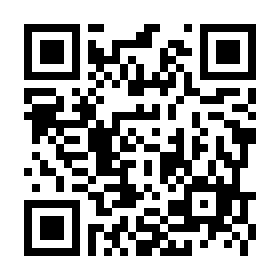 ＊承諾頂ける場合は、□内にチェックを入れて下さい＊Googleフォームからのお申し込みはコチラから→　　　　　　　　　店名・団体名担当者名住所〒　　　　-携帯番号メールアドレス　　　　　　　　　　＠出店可能日１０月１４日　・　１１月１８日（予備）　・　１１月２５日（予備）Ａ：飲食・物販　Ａ：飲食・物販　販売方法□車両販売　（　小型車　・　中型車　・　大型車　）※いずれかに〇をつけてください　□テント販売　（　テントサイズ：　　　　　　　　　　　　　）業種□調理販売（　営業許可証No:　　　　　　　　　　　　　　　）□弁当販売（　営業許可証No:　　　　　　　　　　　　　　　）□食品以外の販売販売品・・・＊販売品を変更する場合は、事務局までご連絡をお願いいたします＊Ｂ：企業・団体のＰＲＢ：企業・団体のＰＲ団体名内容実施スペース１団体につき、３ｍ×３ｍのテント１台分とさせていただきます